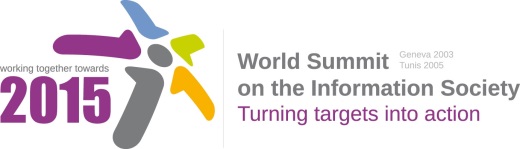 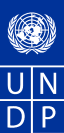 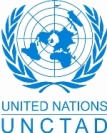 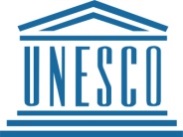 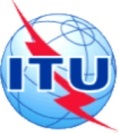 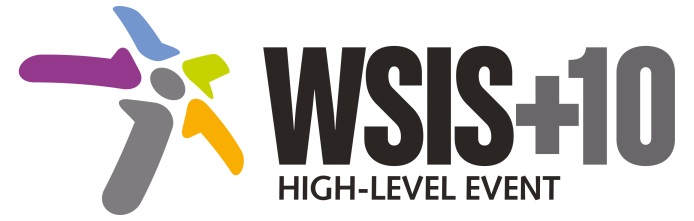 Draft WSIS+10 Vision for WSIS Beyond 2015С7. ICT Applications: E-Government1.	VisionThe advancement of e-government should be carried out with a view totransform governments to be more efficient, effective, transparent, accountable, open, and citizen centric. We should collectively strive  e-government for more effective public servicewithout undermining privacy and security sustainable development.  We encourage the  co-production of e-government services, transfer of knowledge and sharing of best practices to promote innovation and effective development.2.	PillarsEncourage integrated e-government services through approach  sustainable development Promote inclusive e-government through e-participation and increase availability of government data in order to  participation in public policy-decision-making,  responsiveness, transparency and accountability Promote people-center delivery of eservices bridge the digital divide Address privacy and security issues through concerted effortsPromote capacity building and knowledge sharing for effective utilization resources3.	Targets of essential government services electronically; each government will choose an appropriate scope of the essential services through national and sub-national planning processes 